「前原の不整合」　案内図駐車場：大渕の信号から秩父方面へ約１００m　　皆野町大字大渕５７４－２　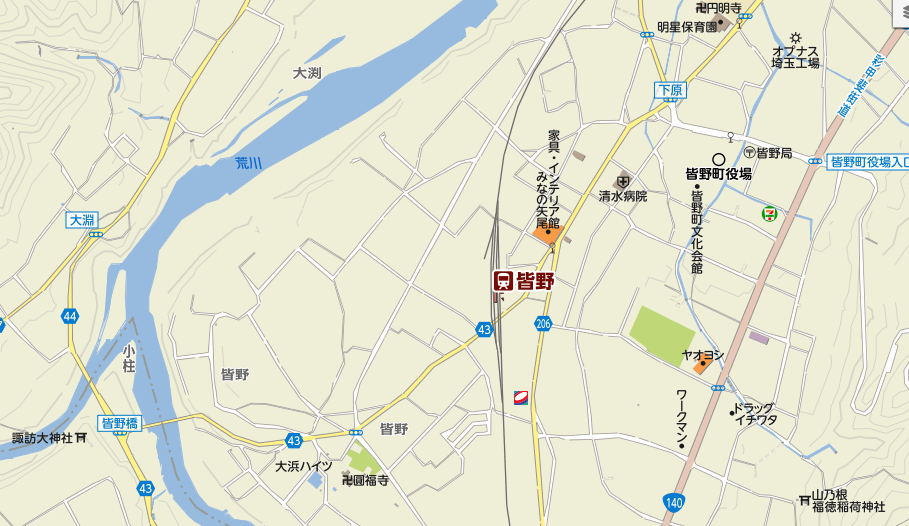 